Periodo de Afectación:          Desde:           /        /            Hasta:           /        / Funciones y Áreas a afectar: ……………………………………………………………………………………………………...............................................Motivo de la Solicitud: ………………………………………………………………………………………………………………………………………….Fecha:            /        /                                                         Notificación del Docente: La firma de la solicitud por parte del docente implica la                                                                                           Aceptación de los términos establecidos en el Art. 349 de la ley 647-E Estatuto del Docente (T.V)                                                    ……………..…………………………                          ………………………………                                                   Firma y Sello del Organismo Solicitante                            Conformidad del DocenteInforme de Subsecretaría de Educación dependiente del MECCyT………………………………………………………………………………………….…………………………………………………………………………………………………………………………………………………………………… ……………………………………………..Firma y sello de Subsecretaría de Educación  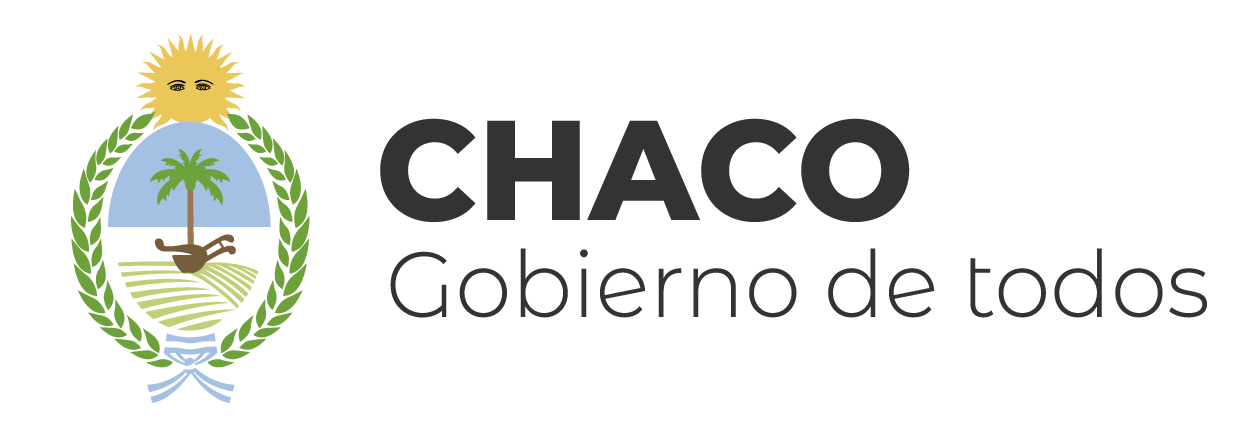 PROVINCIA DEL CHACOMINISTERIO DE EDUCACIÓN, CULTURA, CIENCIA Y TECNOLOGÍA PROVINCIA DEL CHACOMINISTERIO DE EDUCACIÓN, CULTURA, CIENCIA Y TECNOLOGÍA FORMULARIO CF-01CAMBIO DE FUNCIONES DEL PERSONAL DOCENTEOrganismo Solicitante:                                                                                                                            Domicilio                                                                                                                                                              Organismo Solicitante:                                                                                                                            Domicilio                                                                                                                                                              Organismo Solicitante:                                                                                                                            Domicilio                                                                                                                                                              Organismo Solicitante:                                                                                                                            Domicilio                                                                                                                                                              Organismo Solicitante:                                                                                                                            Domicilio                                                                                                                                                              Organismo Solicitante:                                                                                                                            Domicilio                                                                                                                                                              Organismo Solicitante:                                                                                                                            Domicilio                                                                                                                                                              Organismo Solicitante:                                                                                                                            Domicilio                                                                                                                                                              Organismo Solicitante:                                                                                                                            Domicilio                                                                                                                                                              Organismo Solicitante:                                                                                                                            Domicilio                                                                                                                                                              Organismo Solicitante:                                                                                                                            Domicilio                                                                                                                                                              Organismo Solicitante:                                                                                                                            Domicilio                                                                                                                                                              Organismo Solicitante:                                                                                                                            Domicilio                                                                                                                                                              Organismo Solicitante:                                                                                                                            Domicilio                                                                                                                                                              Organismo Solicitante:                                                                                                                            Domicilio                                                                                                                                                              Organismo Solicitante:                                                                                                                            Domicilio                                                                                                                                                              Apellido del Docente:                                                                                                                      Apellido del Docente:                                                                                                                      Apellido del Docente:                                                                                                                      Apellido del Docente:                                                                                                                      Apellido del Docente:                                                                                                                      Apellido del Docente:                                                                                                                      Apellido del Docente:                                                                                                                      Apellido del Docente:                                                                                                                      Apellido del Docente:                                                                                                                      Apellido del Docente:                                                                                                                      Apellido del Docente:                                                                                                                      Apellido del Docente:                                                                                                                      Apellido del Docente:                                                                                                                      Apellido del Docente:                                                                                                                      Apellido del Docente:                                                                                                                      Apellido del Docente:                                                                                                                      (Especificar apellido de soltera y casada si corresponde)(Especificar apellido de soltera y casada si corresponde)(Especificar apellido de soltera y casada si corresponde)(Especificar apellido de soltera y casada si corresponde)(Especificar apellido de soltera y casada si corresponde)(Especificar apellido de soltera y casada si corresponde)(Especificar apellido de soltera y casada si corresponde)(Especificar apellido de soltera y casada si corresponde)(Especificar apellido de soltera y casada si corresponde)(Especificar apellido de soltera y casada si corresponde)(Especificar apellido de soltera y casada si corresponde)(Especificar apellido de soltera y casada si corresponde)(Especificar apellido de soltera y casada si corresponde)(Especificar apellido de soltera y casada si corresponde)(Especificar apellido de soltera y casada si corresponde)(Especificar apellido de soltera y casada si corresponde)Nombre:                                                                                                                                Género:          Nombre:                                                                                                                                Género:          Nombre:                                                                                                                                Género:          Nombre:                                                                                                                                Género:          Nombre:                                                                                                                                Género:          Nombre:                                                                                                                                Género:          Nombre:                                                                                                                                Género:          Nombre:                                                                                                                                Género:          Nombre:                                                                                                                                Género:          Nombre:                                                                                                                                Género:          Nombre:                                                                                                                                Género:          Nombre:                                                                                                                                Género:          Nombre:                                                                                                                                Género:          Nombre:                                                                                                                                Género:          Nombre:                                                                                                                                Género:          Nombre:                                                                                                                                Género:          DNI Nº                                            Domicilio                                                 Localidad                                                                                                           DNI Nº                                            Domicilio                                                 Localidad                                                                                                           DNI Nº                                            Domicilio                                                 Localidad                                                                                                           DNI Nº                                            Domicilio                                                 Localidad                                                                                                           DNI Nº                                            Domicilio                                                 Localidad                                                                                                           DNI Nº                                            Domicilio                                                 Localidad                                                                                                           DNI Nº                                            Domicilio                                                 Localidad                                                                                                           DNI Nº                                            Domicilio                                                 Localidad                                                                                                           DNI Nº                                            Domicilio                                                 Localidad                                                                                                           DNI Nº                                            Domicilio                                                 Localidad                                                                                                           DNI Nº                                            Domicilio                                                 Localidad                                                                                                           DNI Nº                                            Domicilio                                                 Localidad                                                                                                           DNI Nº                                            Domicilio                                                 Localidad                                                                                                           DNI Nº                                            Domicilio                                                 Localidad                                                                                                           DNI Nº                                            Domicilio                                                 Localidad                                                                                                           DNI Nº                                            Domicilio                                                 Localidad                                                                                                           U.E NºCategoríaZonaJornadaLocalidad o Paraje       ……………………………………………Firma Director Unidad EducativaDenominación del CargoSituación de RevistaAsignaturaAñoDivisiónTurnoHs Cat.U.E NºCategoríaZonaJornadaLocalidad o Paraje       ……………………………………………Firma Director Unidad EducativaDenominación del CargoSituación de RevistaAsignaturaAñoDivisiónTurnoHs Cat.U.E NºCategoríaZonaJornadaLocalidad o Paraje       ……………………………………………Firma Director Unidad EducativaDenominación del CargoSituación de RevistaAsignaturaAñoDivisiónTurnoHs Cat.